                        Knowledge Organiser 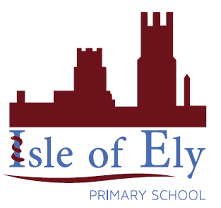                     Autumn Term 1                   The Ages – History  	The Ages Changes over time… In a nutshell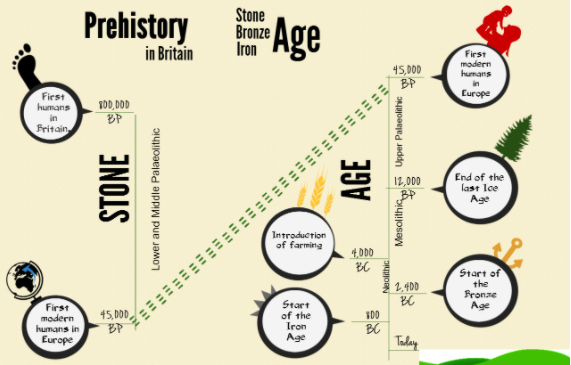 The Ice Age – During the Ice Age almost all of Britain was covered by ice. There were no people only animals. Then the ice began to melt The Stone Age – Stone age people made tools out of stone, wood or bone. They survived by hunting before learning to farm.People began to discoverThe Bronze Age – People found out how to make bronze, which was much stronger. People discovered more The Iron Age – People started to make a metal called Iron, during this time the Celts lived in Britain and they left lots of things behind for us to explore.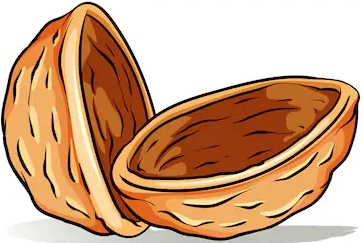 Key DatesThe Ice Age – During the Ice Age almost all of Britain was covered by ice. There were no people only animals. Then the ice began to melt The Stone Age – Stone age people made tools out of stone, wood or bone. They survived by hunting before learning to farm.People began to discoverThe Bronze Age – People found out how to make bronze, which was much stronger. People discovered more The Iron Age – People started to make a metal called Iron, during this time the Celts lived in Britain and they left lots of things behind for us to explore.10,000 BC- The end of the Ice Age- people started to rein habit Britain.54 BC- The Roman Invasion- beginning of written records.The Ice Age – During the Ice Age almost all of Britain was covered by ice. There were no people only animals. Then the ice began to melt The Stone Age – Stone age people made tools out of stone, wood or bone. They survived by hunting before learning to farm.People began to discoverThe Bronze Age – People found out how to make bronze, which was much stronger. People discovered more The Iron Age – People started to make a metal called Iron, during this time the Celts lived in Britain and they left lots of things behind for us to explore.Vocabulary Vocabulary PrehistoricThe period before written records were made. ArchaeologyThe study of human history and prehistory through the excavation of sites and the analysis of artefacts and other physical remains	Woolly mammothAn animal which has a long shaggy coat, small ears and a thick layer of fat. GlacierA slowly moving mass or river of ice formed by the accumulation and compaction of snow.NomadicLiving the life of nomad.StonehengeA prehistoric monument in Wiltshire, England.HoardA stock or store of money or valued objects, typically one that is secret or carefully guarded.CeltA member of a group of people who lived in Ancient Britain.IronA strong, hard magnetic silvery grey metal. BronzeA yellowish brown alloy of copper.